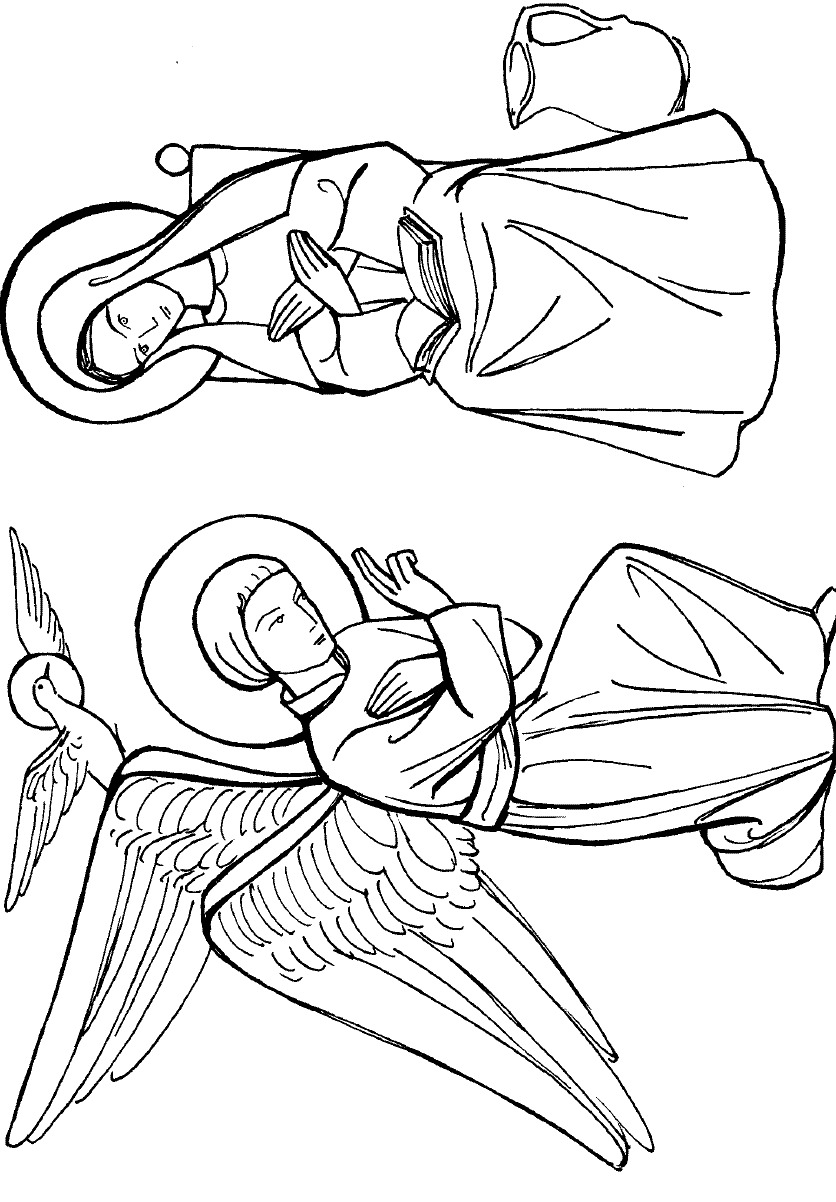 Comunicazioni Per le intenzioni delle S. Messe si chieda al parroco, in occasione delle celebrazioni. Avendo ridisposto gli orari delle Messe, in caso di necessità (es. anniversario particolare) si possono accogliere fino a due/tre intenzioni. Confessioni: ogni sabato pomeriggio (15.00-16.30) il parroco sarà a disposizione nelle varie parrocchie a turno, secondo il calendario che verrà indicato. Inoltre, prima o dopo le S. Messe feriali il parroco è a disposizione per le Confessioni. Parroco don Luca: cellulare: 347/4934227   mail: luca.borsani1967@gmail.comPer la celebrazione del Sacramento del Battesimo, è bene contattare il parroco con un congruo tempo di anticipo per la opportuna preparazione. E’ prevista anche una speciale benedizione prima del parto alla famiglia che sta per avere un bambino. Inoltre è possibile, annunciandolo per tempo, accompagnare la nascita col festoso suono delle campane. Meditazione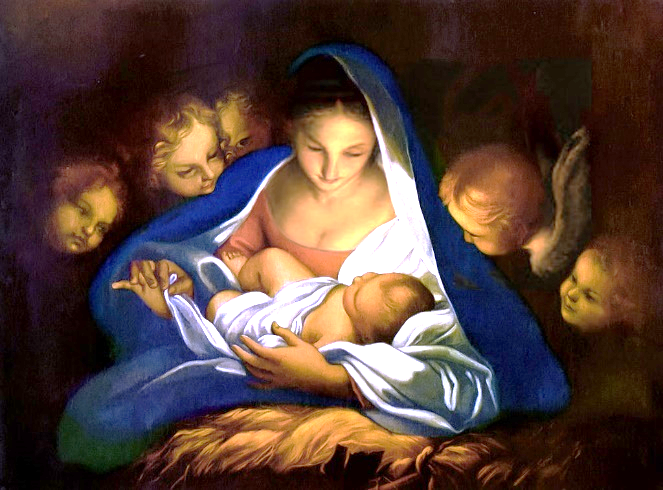 Riconosci, cristiano, la tua dignità
Il nostro Salvatore, carissimi, oggi è nato: rallegriamoci! Non c'è spazio per la tristezza nel giorno in cui nasce la vita, una vita che distrugge la paura della morte e dona la gioia delle promesse eterne. Nessuno è escluso da questa felicità: la causa della gioia è comune a tutti perché il nostro Signore, vincitore del peccato e della morte, non avendo trovato nessuno libero dalla colpa, è venuto per la liberazione di tutti. Esulti il santo, perché si avvicina al premio; gioisca il peccatore, perché gli è offerto il perdono; riprenda coraggio il pagano, perché è chiamato alla vita.
Il Figlio di Dio infatti, giunta la pienezza dei tempi che l'impenetrabile disegno divino aveva disposto, volendo riconciliare con il suo Creatore la natura umana, l'assunse lui stesso in modo che il diavolo, apportatore della morte, fosse vinto da quella stessa natura che prima lui aveva reso schiava. Così alla nascita del Signore gli angeli cantano esultanti: «Gloria a Dio nel più alto dei cieli e pace in terra agli uomini che egli ama» (Lc 2, 14). Essi vedono che la celeste Gerusalemme è formata da tutti i popoli del mondo. Di questa opera ineffabile dell'amore divino, di cui tanto gioiscono gli angeli nella loro altezza, quanto non deve rallegrarsi l'umanità nella sua miseria! O carissimi, rendiamo grazie a Dio Padre per mezzo del suo Figlio nello Spirito Santo, perché nella infinita misericordia, con cui ci ha amati, ha avuto pietà di noi, «e, mentre eravamo morti per i nostri peccati, ci ha fatti rivivere con Cristo» (cfr. Ef 2, 5) perché fossimo in lui creatura nuova, nuova opera delle sue mani.
Deponiamo dunque «l'uomo vecchio con la condotta di prima» (Ef 4, 22) e, poiché siamo partecipi della generazione di Cristo, rinunziamo alle opere della carne. Riconosci, cristiano, la tua dignità e, reso partecipe della natura divina, non voler tornare all'abiezione di un tempo con una condotta indegna. Ricòrdati chi è il tuo Capo e di quale Corpo sei membro. Ricòrdati che, strappato al potere delle tenebre, sei stato trasferito nella luce del Regno di Dio. Con il sacramento del battesimo sei diventato tempio dello Spirito Santo! Non mettere in fuga un ospite così illustre con un comportamento riprovevole e non sottometterti di nuovo alla schiavitù del demonio. Ricorda che il prezzo pagato per il tuo riscatto è il sangue di Cristo.   Dai «Discorsi» di san Leone Magno, papa Vita di ComunitàCorso di educazione alla affettività: il vicariato propone per la fascia II e III media e I e II superiore il corso di educazione alla affettività. Per la II e III media il volantino di proposta è stato diffuso tramite la scuola. Iscrizioni entro il 13 Gennaio 2019.Confessioni in preparazione al Natale                                                                                                                                       Domenica 23/12 Pianello 16.00/17.30                                                                                        Lunedì 24/12 Cremia 10.00/12.00 - Musso 15.00/16.30 Celebrazioni S. Messe di Natale                                                                                                                 S. Messa vespertina nella vigilia: (Lunedì 24 dicembre) 17.00 a Musso                                                   S. Messe nella Notte: (Lunedì 24 dicembre)                                                                                              22.00 a Musso, 22.30 a Cremia (San Vito), 24.00 a Pianello,                                                           S. Messe del giorno di Natale: (Martedì 25 dicembre)                                                                                                             09.00 a Musso, 10.00 a Pianello, 11.00 a Cremia (Oratorio), 18.00 a PianelloE’ stato distribuito nelle famiglie il numero natalizio di “Nazareth” con il calendario delle celebrazioni e anche con una busta per poter sovvenire ai bisogni delle Parrocchie. Dal 27 al 30 dicembre, il parroco è impegnato col campo scuola invernale. E’ sempre raggiungibile, in casi di urgenza e reale necessità, per telefono. Calendario settimanale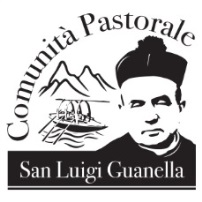 sito internet: www.comunitasanluigiguanella.it                                                                                         mail:  info@comunitasanluigiguanella.it	Domenica 23 Dicembre IV domenica di Avventoviola09.0010.0011.0018.00MussoPianelloCremia (Oratorio) PianelloSalice Rosalia – Melga MariaGiardelli Carlo e PieraBellati Renato – Regalini Giuseppe, Maria e Rino – Dell’Era AndreaAmerica Sala e Beltracchini SerenoLunedì 24 Dicembre  S. Messa vespertina di NataleS. Messe nella notte di Natalebianco17.0022.0022.3024.00MussoMussoCremia (S. Vito)Pianello Rampoldi Stefano e FrancescoMicaela ColaMartedì 25 Dicembre   S. Natale di Gesù Cristobianco09.0010.0011.0018.00MussoPianello Cremia (oratorio)PianelloPro PopuloPro PopuloRava Italo, Sirio, Alberto e Marta – Conti Alfredo – Manzi Michele, Evelina e fam.Deff. fam. Morelli/MoralliMercoledì 26 Dicembre  S. Stefanorosso09.0010.0011.00Musso PianelloCremia (oratorio)Caligari Gabriele – Spina DorinaMazza Oscar, Andrea, Carmela, Flora e ElioGiovedì 27 Dicembre S. Giovanni evangelistabianco17.00Musso (S. Rocco)Liturgia della ParolaVenerdì 28 Dicembre S.S. Innocentirosso09.00PianelloLiturgia della ParolaSabato 29 Dicembrebianco17.00MussoSofia GestraDomenica 30 Dicembre Santa Famigliabianco09.0010.0017.0018.00MussoPianelloCremia (Oratorio) PianelloDeff. fam. Longoni/VitaliCurti Maria e Rava Ottorino Maver Giacomina